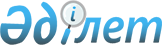 Көкпекті ауылындағы көшені қайта атау туралыҚарағанды облысы Бұқар жырау ауданы Көкпекті ауылдық округінің әкімінің 2016 жылғы 15 сәуірдегі № 3 шешімі. Қарағанды облысының Әділет департаментінде 2016 жылғы 29 сәуірде № 3773 болып тіркелді      Қазақстан Республикасының 1993 жылғы 8 желтоқсандағы "Қазақстан Республикасының әкімшілік – аумақтық құрылысы туралы" Занның 14 бабы 4 тармағына, Қазақстан Республикасының 2001 жылғы 23 қантардағы "Қазақстан Республикасындағы жергілікті мемлекеттік басқару және өзін - өзі басқару туралы" Заңына сәйкес және ауыл тұрғындарының пікірін ескере отырып, Көкпекті ауылдық округінің әкімі ШЕШІМ ЕТТІ:

      1. Көкпекті ауылындағы Садовая көшесінің атауы – Шақар Көшкімбаев көшесі болып қайта аталсын.

      2. Осы шешімнің орындалуын бақылауды өзіме қалдырамын

      3. Осы шешім алғаш рет ресми жарияланған күнінен кейін он күнтізбелік күн өткен соң қолданысқа енгізіледі.


					© 2012. Қазақстан Республикасы Әділет министрлігінің «Қазақстан Республикасының Заңнама және құқықтық ақпарат институты» ШЖҚ РМК
				
      Көкпекті ауылдық округінің әкімі 

 Б. Смаилов
